APPLICATION FOR MEMBERSHIPThank you for your interest in joining the Denbighshire Art Society.Our society was founded in 1940 and has its own studio where we have a programme of workshops, demonstrations and lectures.The society meets most Saturdays between 2 and 4pm for demonstrations and 10am - 4pm for workshops. There are also interest groups arranged for landscape, life drawing, portrait and abstract art.  There is a small cost for workshops on a Saturday.We have exhibitions in the Spring and Summer and an Annual AGM.In order to succeed as a society we need all members to contribute to keeping the studio clean, exhibiting their work   helping with supervising exhibitions and the general running of the society.ANNUAL MEMBERSHIP   £45Payment due on November 1st.Please send your application form to THE MEMBERSHIP SECRETARYAt dhsmith355@hotmail.co.uk or the above address.  Any enquiries please write to the above address.I look forward to meeting you soon.Gillian SnapeMembership SecretaryAPPLICATION FOR MEMBERSHIPMr/Mrs/MsSurname____________________ First name_____________Address (Capitals please) __________________________________________________________________________________________________________________Post Code                     ___________________ Telephone Number       ___________________Email   ___________________________________________The society will keep your details for administrative purposes; record keeping; providing information and arranging activities which we may notify you from time to time.  These particulars will not be disclosed to persons outside the Society’s committee.   Signature  ______________________ Date ________________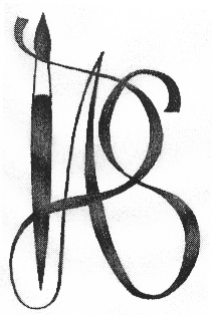 Denbighshire Art SocietyCOLWYN BAY10 Penrhos RoadColwyn BayConwyLL28 4DBhttp://www.dasoc.infoDenbighshire Art SocietyCOLWYN BAY10 Penrhos RoadColwyn BayConwyLL28 4DBhttp://www.dasoc.info